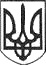 РЕШЕТИЛІВСЬКА МІСЬКА РАДАПОЛТАВСЬКОЇ ОБЛАСТІВИКОНАВЧИЙ КОМІТЕТРІШЕННЯ30 червня 2021 року									№ 176Про взяття на квартирний облік особи з числа дітей, позбавлених батьківськогопіклування, Ш****Відповідно до пп. 2 ст. 30 Закону України „Про місцеве самоврядування в Україні”, ст.ст. 39, 46 Житлового кодексу України, ст. 33 Закону України „Про забезпечення організаційно-правових умов соціального захисту дітей-сиріт та дітей, позбавлених батьківського піклування”, рішення Решетилівської міської ради від 15.12.2020 № 38-1-VIIІ ,,Про початок реорганізації Лобачівської сільської ради шляхом приєднання до Решетилівської міської ради”, рішення виконавчого комітету Лобачівської сільської ради від 28.12.2016 № 36 „Про зарахування на квартирний облік Ш**** Є.Ю. дитини, позбавленої батьківського піклування”, виконавчий комітет Решетилівської міської радиВИРІШИВ:	1. Взяти на квартирний облік Ш****** Є***** Ю*****, **.**.**** року народження, яка зареєстрована за адресою: с. Лобачі Полтавського району та внести до списку позачергового отримання житла, як особу з числа дітей, позбавлених батьківського піклування з 28.12.2016 року. 	2. Визнати таким, що втратило чинність рішення виконавчого комітету Лобачівської сільської ради від 28.12.2016 № 36 „Про зарахування на квартирний облік Ш****** Є.Ю. дитини, позбавленої батьківського піклування”.Міський голова		О.А. Дядюнова